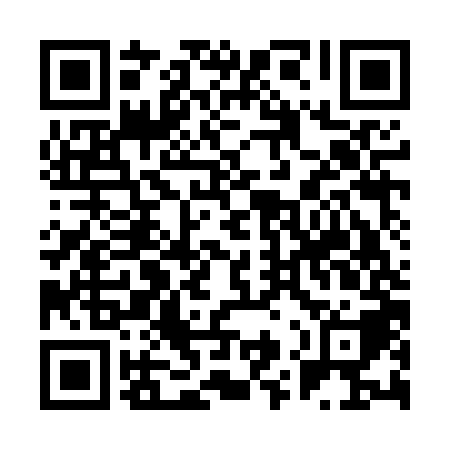 Ramadan times for Blatska, BulgariaMon 11 Mar 2024 - Wed 10 Apr 2024High Latitude Method: Angle Based RulePrayer Calculation Method: Muslim World LeagueAsar Calculation Method: HanafiPrayer times provided by https://www.salahtimes.comDateDayFajrSuhurSunriseDhuhrAsrIftarMaghribIsha11Mon5:105:106:4312:344:416:276:277:5412Tue5:095:096:4112:344:426:286:287:5513Wed5:075:076:3912:344:426:296:297:5614Thu5:055:056:3812:344:436:306:307:5715Fri5:035:036:3612:334:446:316:317:5916Sat5:025:026:3412:334:456:336:338:0017Sun5:005:006:3212:334:466:346:348:0118Mon4:584:586:3112:324:476:356:358:0219Tue4:564:566:2912:324:486:366:368:0320Wed4:544:546:2712:324:496:376:378:0521Thu4:534:536:2612:324:496:386:388:0622Fri4:514:516:2412:314:506:396:398:0723Sat4:494:496:2212:314:516:406:408:0824Sun4:474:476:2112:314:526:416:418:1025Mon4:454:456:1912:304:536:436:438:1126Tue4:434:436:1712:304:536:446:448:1227Wed4:414:416:1612:304:546:456:458:1328Thu4:394:396:1412:294:556:466:468:1529Fri4:384:386:1212:294:566:476:478:1630Sat4:364:366:1012:294:566:486:488:1731Sun5:345:347:091:295:577:497:499:191Mon5:325:327:071:285:587:507:509:202Tue5:305:307:051:285:597:517:519:213Wed5:285:287:041:285:597:527:529:234Thu5:265:267:021:276:007:537:539:245Fri5:245:247:001:276:017:547:549:256Sat5:225:226:591:276:027:567:569:277Sun5:205:206:571:276:027:577:579:288Mon5:185:186:551:266:037:587:589:299Tue5:165:166:541:266:047:597:599:3110Wed5:145:146:521:266:048:008:009:32